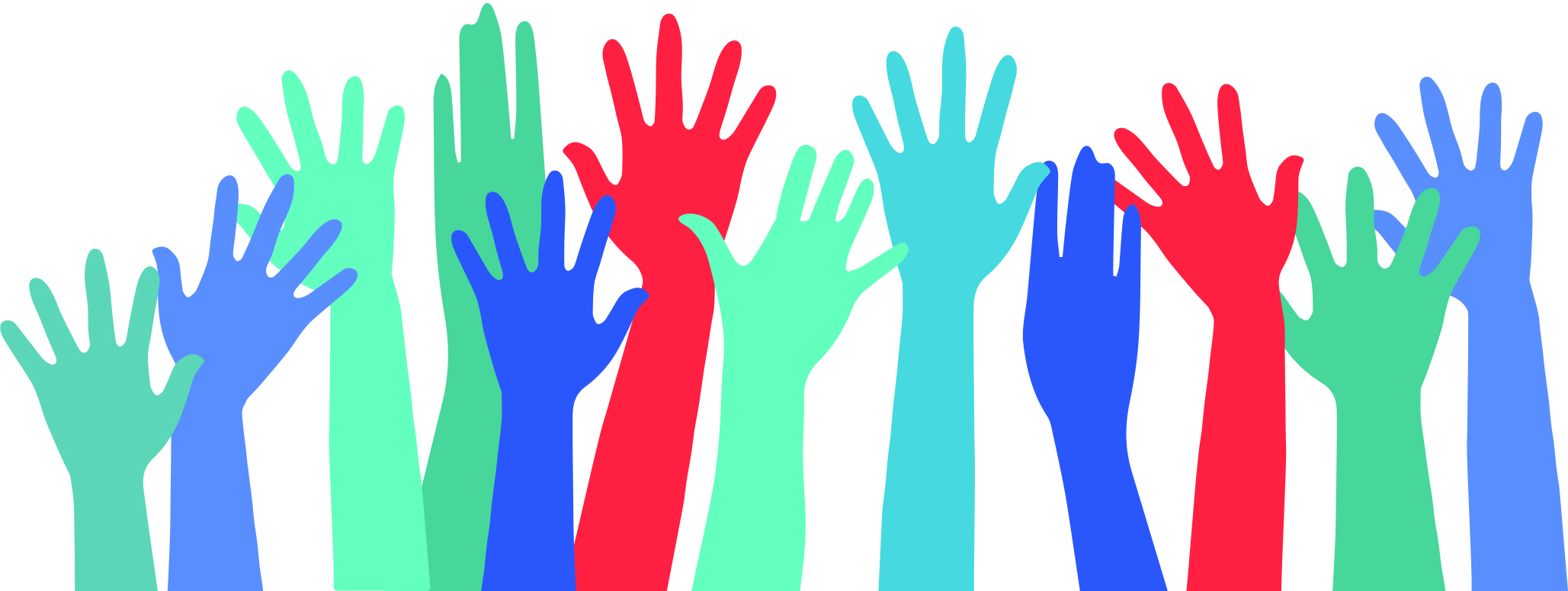 PARTICIPATIEMARKTIJBURG & ZEEBURGEREILANDDonderdag 12 september 201910.00 – 14.00 uurCafé-restaurant VrijburchtJan Olphert Vaillantlaan 159IJburg en Zeeburgereiland bruisen van de activiteiten en wij willen die graag aan jou presenteren!! Wat is er allemaal voor leuks te zien en te beleven?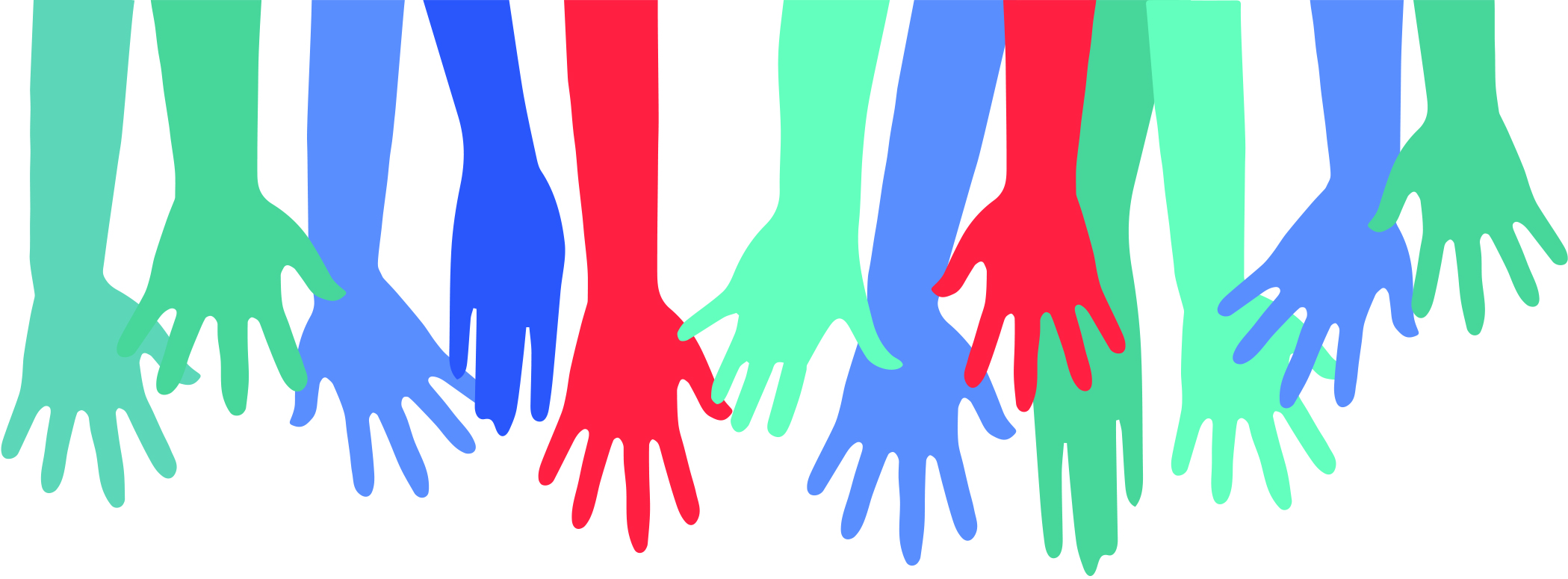 Zo’n 25 organisaties presenteren zich en laten hun activiteiten zien én welke vrijwilligers ze zoeken? 					Misschien iets voor jou?In het theater (boven het café) organiseren we 3 gratis workshops op het gebied van muziek, dans, schoonheid en yoga. 				Doe je mee?Rondom het café zijn er sportactiviteiten, voorlichting over het scheiden van afval en informatie over gezond leven! 				Wil je graag gezond leven?Er is een speciale hoek ingericht met informatie over Nederlandse taal- en computerlessen.  						Wil je jezelf ontwikkelen?Van een paar bedrijven hopen we betaald werk te presenteren waar jij op mag solliciteren! 						Wil jij graag betaald werk?Als klap op de vuurpijl hebben IJburgse bedrijven leuke cadeaus voor de markt ter beschikking gesteld. 					Wil jij graag iets winnen?Kom het meemaken op 12 september!Voor meer informatie: mail naar Pieter: pzanen@dynamo-amsterdam.nl of bel naar t. 020 49 52 277.Kijk ook op: www.dynamo-amsterdam.nl / 
Facebook Dynamo IJburg en Zeeburgereiland 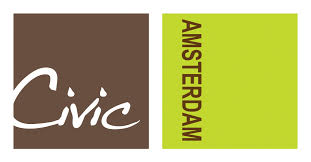 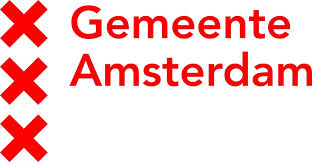 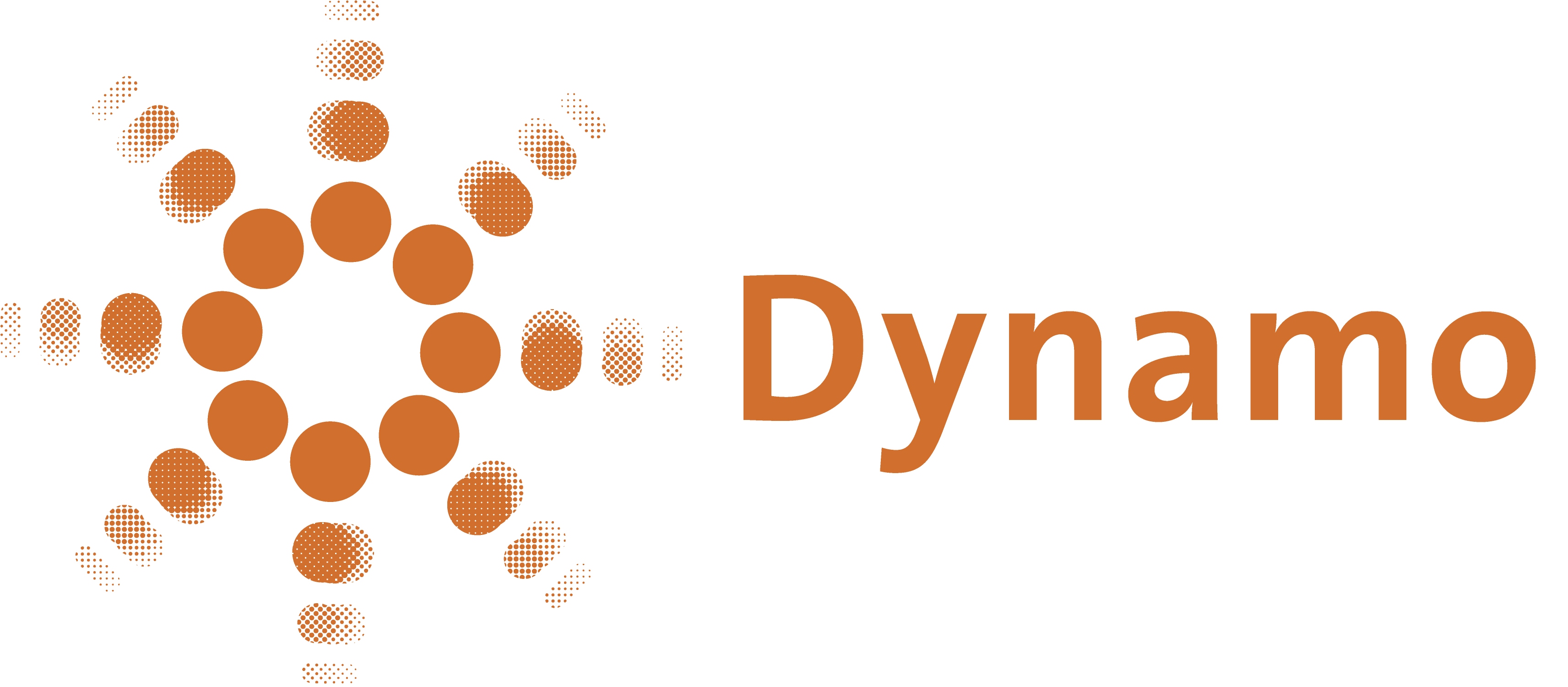 